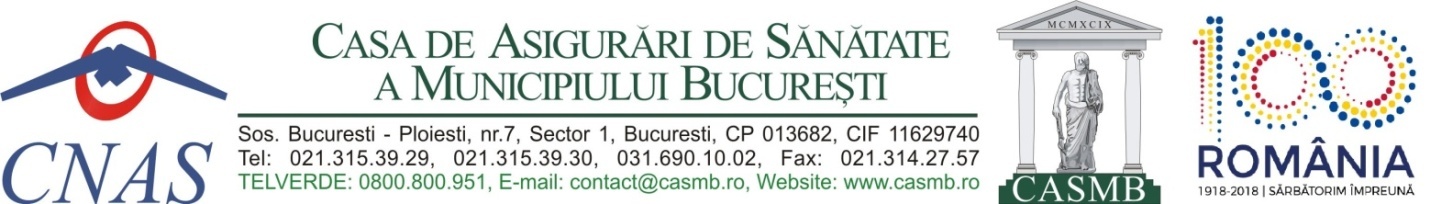 ASISTENȚA MEDICALĂ AMBULATORIE DE SPECIALITATE PENTRU SPECIALITATEA MEDICINĂ DENTARĂOPIS DOCUMENTE 2018Documente unitate medico-sanitară:1. Cererea/solicitarea pentru intrare în relaţie contractuală cu Casa de Asigurări de Sănătate a Municipiului Bucuresti, conform model;2. Copie a actului de identitate pentru reprezentantul legal;3. Codul de înregistrare fiscală-codul unic de înregistrare( C.M.I., S.R.L, S.C.M, C.M.G); 4. Contul deschis la Trezoreria Statului sau la bancă, potrivit legii;5. Dovada de evaluare a furnizorului, valabilă la data încheierii contractului, cu obligaţia furnizorului de a o reînnoi pe toată perioada derulării contractului; dovada de evaluare nu se depune la contractare de furnizorii care au evaluare în termen de valabilitate la data contractării; Dovada de evaluare se depune la contractare numai de furnizorii noi, de furnizorii care au evaluarea făcută de altă casă de asigurări de sănătate decât cea cu care furnizorul dorește să intre în relație contractuală, sau valabilitatea acesteia este expirată;6. Dovada asigurării de răspundere civilă în domeniul medical pentru furnizor, valabilă la data încheierii contractului, cu obligația furnizorului de a o reînnoi pe toată durata derulării contractului, cu excepția cabinetelor medicale individuale și a societăților cu răspundere limitată, cu un singur medic angajat;7. Program de activitate al cabinetului (Anexa 45);8. Programul de activitate a personalului medical care își  desfașoară activitatea la furnizor ( Anexa1);9. Declarație pe proprie răspundere reprezentant legal  (conform anexei 2 );Documente pentru personalul medical: Medic titular și medici angajați  care își  desfașoară activitatea la furnizor;10. Certificat de membru al Colegiului Medicilor Dentişti din România, pentru fiecare medic dentist care își desfășoară activitatea la furnizor într-o formă prevăzută de lege și care urmează să fie înregistrat în contract și să funcționeze sub incidența acestuia, valabil la data încheierii contractului şi reînnoit pe toată perioada derulării contractului, document care se eliberează / avizează și pe baza dovezii de asigurare de răspundere civilă în domeniul medical;11. Documentul care atestă gradul profesional pentru medic ( specialist, primar);12. Cod parafă.13. Copie act doveditor prin care personalul medical își exercită  profesia la furnizor.Personal mediu sanitar ( acolo unde este cazul);14. Certificatul de membru al OAMGMAMR pentru asistenţii medicali care își desfășoară activitatea la furnizor într-o formă prevăzută de lege, valabil la data încheierii contractului şi reînnoit pe toată perioada derulării contractului, document care se eliberează / avizează și pe baza dovezii de asigurare de răspundere civilă în domeniul medical; dovada asigurării de răspundere civilă în domeniul medical valabilă la data încheieri  contractului;15. Copia actului doveditor prin care personalul medico-sanitar îşi exercită profesia la furnizor .Notă:Documentele necesare încheierii contractelor se transmit în format electronic asumate fiecare în parte prin semnătura electronică extinsă a reprezentantului legal al furnizorului, pe pagina https://www.casmb.ro/uploads_contractare.php   (Trimite documente de contractare).  Reprezentantul legal al furnizorului răspunde de realitatea şi exactitatea documentelor necesare încheierii contractelor.Documentele solicitate în procesul de contractare sau în procesul de evaluare a furnizorului existente la nivelul casei de asigurări de sănătate nu vor mai fi transmise la încheierea contractelor, cu excepţia documentelor modificate sau cu perioadă de valabilitate expirată, care se transmit în format electronic cu semnătura electronică extinsă.Medicii pentru a intra in relație contractuală cu casa de asigurări de sănătate trebuie să dețină semnătura electronică extinsă. Potrivit prevederilor art. 212 din Anexa nr. 2 la HG nr. 140/2018: „Medicii care își desfășoară activitatea în unități sanitare care desfășoară activitate în relație contractuală cu o casă de asigurări de sănătate  și care la data intrării în vigoare a prezentei hotărâri nu au semnătură electronică extinsă/calificată au obligația să dețină o astfel de semnătură până cel târziu la data de 30 aprilie 2018.”